Multiplying FractionsMultiplying FractionsMultiplying FractionsMultiplying FractionsMultiplies a fraction by a whole number3 × “I can think of this as 3 hops of  
on a fraction number line.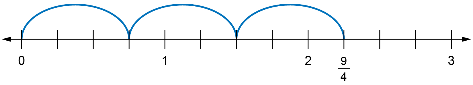 From the diagram, 3 × = .”Multiplies a whole number by 
a fraction× 3“I want to find three-fourths of 3. 
I can start by drawing 3, dividing it into 4 equal parts, then shading 3 
of these parts.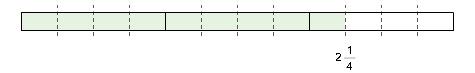 From the diagram, × 3 = 2, which is the same as 3 × .” Multiplies a fraction by a fraction× “I drew a rectangle and shaded  of it. Then drew a pattern of dots on  of the region I shaded.In my diagram, there are 10 equal regions and 3 of them are shaded and dotted. So, × = .”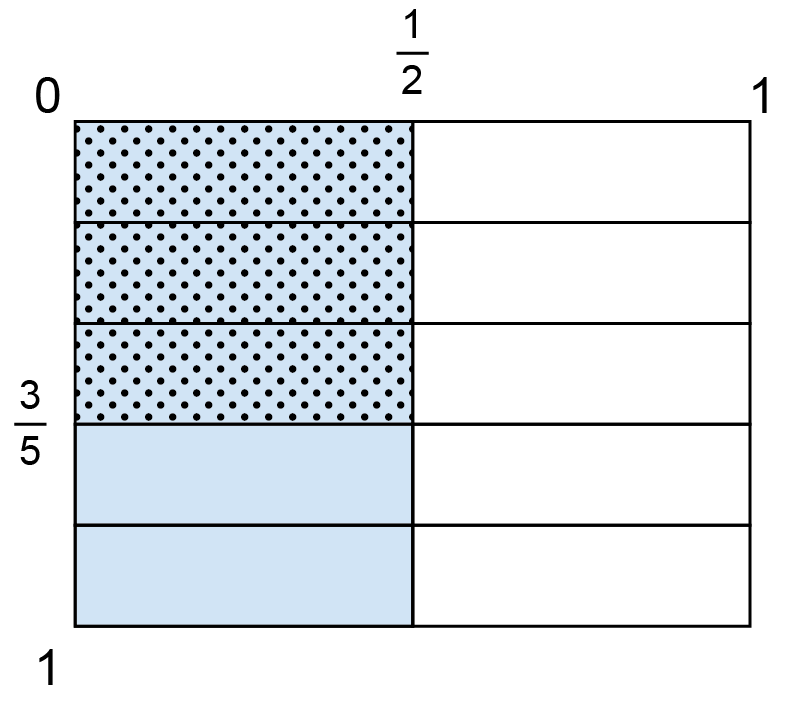 Represents and solves problems that involve fraction multiplicationLuca has 3 identical pails of water. Each pail is full. If Luca combines the water, how many pails can 
be filled?“I drew 3 rectangles to represent the pails. I divided each into 4 equal parts and shaded 3 parts of each pail. I thought about how I could combine them to form complete pails. There were 2 full pails plus  extra. So, the answer is 2 pails.”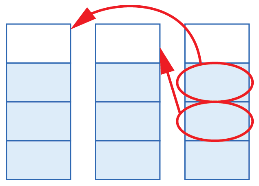 Observations/DocumentationObservations/DocumentationObservations/DocumentationObservations/Documentation